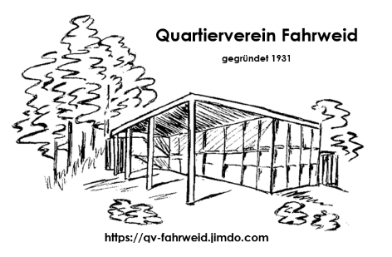 Neujahrsapéro	Montag, 2. Januar 2023, 11.30 Uhr
im Pavillon beim Quartierzentrum Föhrewäldli
Racletteabend	Freitag, 27. Januar 2023, 18.30 Uhr
im Pavillon beim Quartierzentrum Föhrewäldli
Bring- und Nimmtag		Samstag, 1. April 2023, 09.00 Uhr
auf dem Areal des Quartierzentrums Föhrewäldli
Generalversammlung	Freitag, 2. Juni 2023, 19.00
im Saal des Quartierzentrums Föhrewäldli
1. August-Feier		Dienstag, 1. August 2023, ab 11.00 Uhr  
auf dem Areal des Quartierzentrums Föhrewäldli
Suppentag		Samstag, 2. September 2023, 11.30 Uhr
beim Pavillon des Quartierzentrums Föhrewäldli
Räbeliechtliumzug		Donnerstag, 9. November 2023,18.30 Uhr
           Abmarsch beim Schulhaus Fahrweid - Pavillon
Kerzenziehen		Genaue Daten noch nicht bestimmt 
im Pavillon beim Quartierzentrum 
Leitung und Organisator noch offen
Neujahrsapéro		Dienstag, 2. Januar 2024, 11.30 Uhr
im Pavillon beim Quartierzentrum Föhrewäldli
Racletteabend		Freitag, 26. Januar 2024, 18.30 Uhr
im Pavillon beim Quartierzentrum